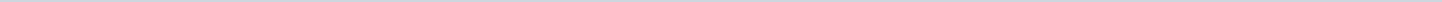 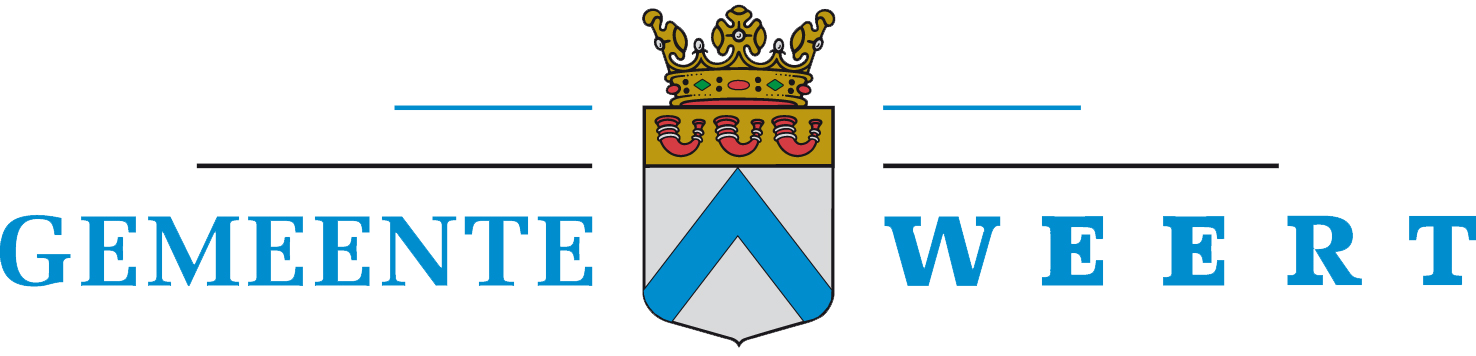 Gemeente WeertAangemaakt op:Gemeente Weert29-03-2024 08:39Moties8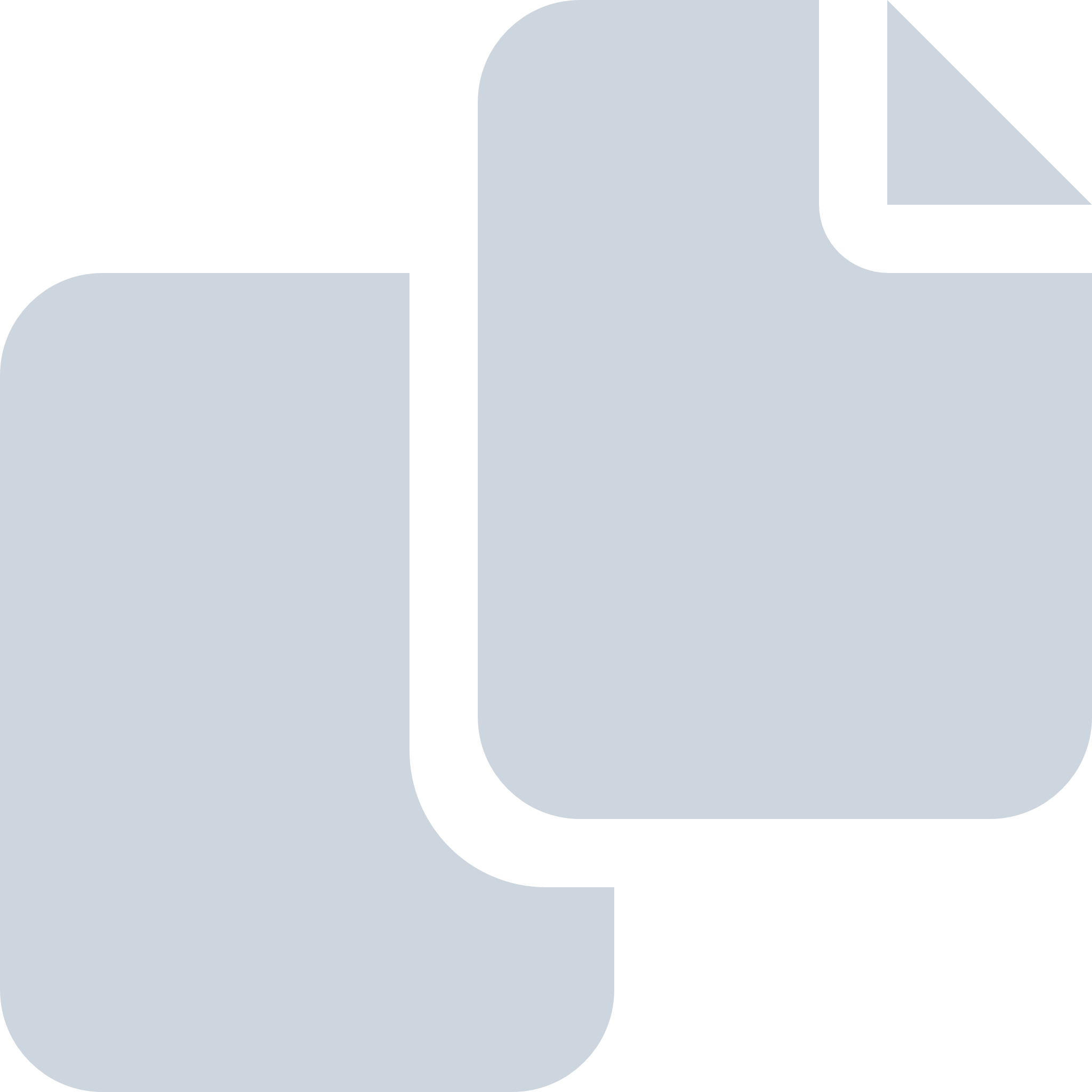 Periode: oktober 2021#Naam van documentPub. datumInfo1.S&amp;I.M.2 Merkstrategie en (top)sport uitblinken door prestaties27-10-2021PDF,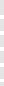 508,12 KB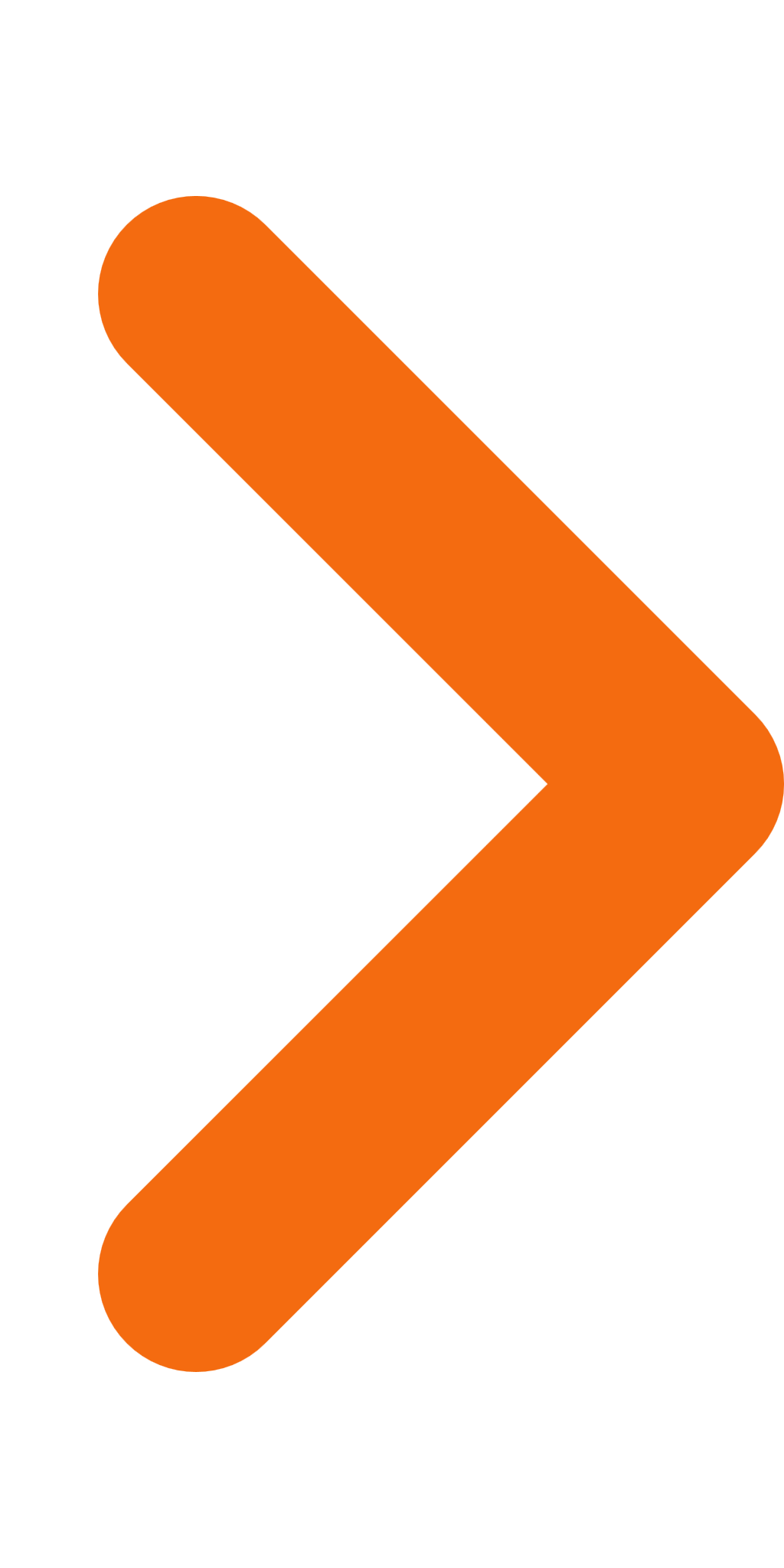 2.motie vreemd aan de orde van de dag inzake KMS Lichtenberg07-10-2021PDF,555,02 KB3.wensen en bedenkingen woonlastenneutraliteit07-10-2021PDF,562,81 KB4.wensen en bedenkingen warmtenetten07-10-2021PDF,652,51 KB5.wensen en bedenkingen energiemix07-10-2021PDF,663,35 KB6.wensen en bedenkingen energiearmoede07-10-2021PDF,727,64 KB7.motie programmaplan Sociaal Domein MLW 2021-2024 (NIEUW)07-10-2021PDF,270,40 KB8.motie programmaplan Sociaal Domein MLW 2021-2024 (VERSIE 1)06-10-2021PDF,236,65 KB